Extremely Easy Rabbit Care GuideItems you will need for an indoor rabbit: A wire-bottom pet cage with tray (can be found online, at pet stores and/or farm supply stores)Wood shavings or sawdust to collect and absorb droppings and urine (can be found at pet care stores and/or farm supply stores)Water container such as a bottle, or crock (can be found almost anywhere with pet supplies)Food container such as a self-feeder, or crock (can be found almost anywhere with pet supplies)Rabbit pellets (can be found almost anywhere with pet supplies, or as I recommend, can be found at farm supply stores in bulk at a cheaper cost)Items you will need for an outdoor rabbit:A wire-bottom rabbit cage with or without tray, or rabbit hutch (can be found online, and/or most farm supply stores)Wood shavings or sawdust to absorb droppings and urine in the tray (if using one) and/or for cubby/shelter (can be found at pet care stores and/or farm supply stores)Water container such as a bottle, or crock, or as I prefer heated waters (crocks can be used all year round without cracking and ice slips out easily.  All waterers can be found at most farm supply stores)Food container such as a self-feeder, or crock (can be found almost anywhere with pet supplies)Rabbit pellets (can be found almost anywhere with pet supplies, or as I recommend, can be found at farms supply stores in bulk at a cheaper cost)You may also like to purchase or create a small, cozy shelter or cubby in the rabbit’s cage (I have only found such items online, or I make them from patterns online) filled with wood shavings and/or hay or straw.Your rabbit may also like to enjoy handfuls of fresh grass, fresh veggies (try to avoid lettuce, as it can cause diarrhea), rolled oats (1 tablespoon per day limit), or other yummy recipes for your bunny that can be found online.Our favorite online sources are as follows: bunnyrabbit.com; woodyswabbits.com; ebay.comHappy Rabbit Raising!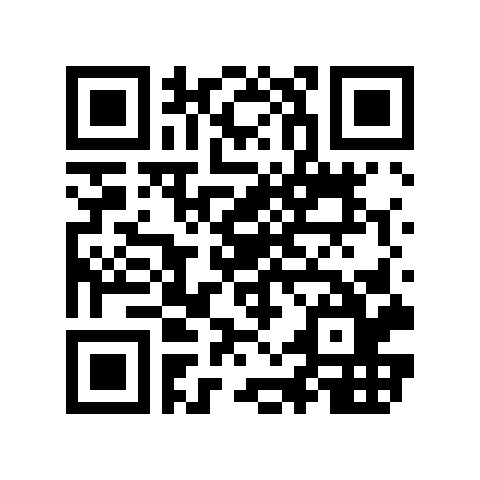 